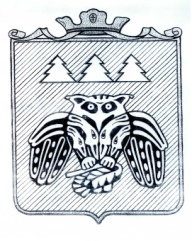 ПОСТАНОВЛЕНИЕадминистрации муниципального образованиямуниципального района «Сыктывдинский» «Сыктывдiн» муниципальнöй районынмуниципальнöй юкöнса администрациялöнШУÖМот 20 апреля 2017 года                                                                                                       № 4/589О Совете по физической культуре и спортуСыктывдинского района  Руководствуясь пунктом 26 части 1 статьи 15 Федерального Закона от 06 октября 2003 года № 131 - ФЗ  «Об общих принципах организации местного самоуправления в Российской Федерации» и в целях эффективной реализации политики в области физической культуры и спорта, администрация муниципального образования муниципального района «Сыктывдинский»ПОСТАНОВЛЯЕТ:Утвердить Совет по физической культуре и спорту Сыктывдинского района (далее – Совет) в составе:Председатель Совета – Лажанев Олег Амвросиевич, руководитель администрации муниципального района;   Заместитель председателя Совета – Доронина Любовь Юрьевна, первый заместитель руководителя администрации муниципального района;Заместитель председателя Совета – Шеболкина Евгения Петровна, начальник управления культуры администрации МО МР «Сыктывдинский»;Секретарь Совета – Андреев Алексей Александрович, специалист администрации МО МР «Сыктывдинский».Члены Совета:Панюкова Нина Николаевна – начальник управления образования администрации МО МР «Сыктывдинский»;Лыюров Константин Борисович – главный специалист администрации МО МР «Сыктывдинский»;Доронина Елена Валерьевна – руководитель администрации сельского поселения «Выльгорт» (по согласованию);Огнева Людмила Александровна – глава сельского поселения «Шошка» (по согласованию);Кидора Иван Николаевич – заслуженный работник Республики Коми, ветеран спорта (по согласованию);Власова Галина Федоровна – руководитель методического объединения учителей физической культуры муниципального района «Сыктывдинский» (по согласованию);Сажина Надежда Викторовна – главный специалист управления образования администрации МО МР «Сыктывдинский»;Бихерт Игорь Иванович – президент Федерации футбола Сыктывдинского района (по согласованию).Утвердить Положение о Совете по физической культуре и спорту Сыктывдинского района согласно приложению.Признать утратившим силу постановление администрации муниципального образования муниципального района «Сыктывдинский № 4/636 от 14.04.2015 г. «О Совете по физической культуре и спорту Сыктывдинского района».Контроль за исполнением настоящего постановления возложить на первого заместителя руководителя администрации района  Доронину Л.Ю. Настоящее постановление вступает в силу со дня его официального опубликования.Первый заместитель руководителяадминистрации муниципального района                                                              Л.Ю.ДоронинаПриложение к Постановлению администрации муниципального района «Сыктывдинский»                                                                                                      от   апреля 2017 года № 4/    Положениео Совете по физической культуре и спорту Сыктывдинского района1. ОБЩИЕ ПОЛОЖЕНИЯ1.1. Совет по  физической культуре и спорту при администрации муниципального образования муниципального района «Сыктывдинский» (далее - Совет) является совещательным коллегиальным органом, созданным для обеспечения взаимодействия органов местного самоуправления с общественными физкультурно-спортивными и прочими организациями, муниципальными учреждениями, а также иными заинтересованными лицами в сфере физической культуры и спорта в целях создания условий для развития физической культуры и массового спорта на территории муниципального района «Сыктывдинский».1.2. Совет осуществляет свою деятельность на основе принципов публичности, открытости принятия решений, направленности на достижение положительных результатов в развитии физической культуры и спорта.1.3. Совет в своей деятельности руководствуется нормативными правовыми актами Российской Федерации, Республики Коми, муниципальными правовыми актами администрации МО МР «Сыктывдинский» и настоящим Положением. 1.4. Основными задачами Совета являются:1) обеспечение взаимодействия органов местного самоуправления с федерациями и иными физкультурно-спортивными организациями и объединениями, муниципальными учреждениями, ветеранами спорта и иными представителями спортивной общественности и населения Сыктывдинского района по вопросам развития физической культуры и спорта;2) участие в формировании перспективной политики по развитию физической культуры и спорта на территории муниципального района «Сыктывдинский»;3) выявление, обобщение, анализ актуальных проблем, связанных с развитием физической культуры и спорта;4) разработка рекомендаций по совершенствованию деятельности органов местного самоуправления, федераций и иных физкультурно-спортивных организаций и объединений.1.5. Для реализации основных задач, определенных настоящим Положением, Совет осуществляет следующие функции:1) разрабатывает предложения:а) по подготовке и реализации муниципальных целевых программ в сфере физической культуры и спорта;б) по совершенствованию работы органов местного самоуправления муниципального района «Сыктывдинский» в сфере развития физической культуры и спорта;в) по подготовке спортсменов;г) по проведению на территории муниципального района «Сыктывдинский» мероприятий по пропаганде физической культуры и спорта, здорового образа жизни;д) по развитию материально-технической базы для занятий физической культурой и спортом;е) по иным вопросам, направленным на обеспечение условий для развития на территории муниципального района «Сыктывдинский» физической культуры и массового спорта;2) осуществляет сбор и анализ информации о состоянии работы по развитию физической культуры и спорта в муниципальном районе «Сыктывдинский»;3) иные функции, соответствующие задачам Совета.2. СТРУКТУРА И ПОРЯДОК ДЕЯТЕЛЬНОСТИ СОВЕТА2.1. Совет формируется из числа представителей органов местного самоуправления муниципального района «Сыктывдинский», общественных, физкультурно-спортивных и прочих организаций, муниципальных учреждений, иных представителей спортивной общественности.2.2. Персональный состав Совета утверждается постановлением администрации муниципального района «Сыктывдинский».2.3. Совет осуществляет свою деятельность посредством проведения заседаний в соответствии с утвержденным планом работы.2.4. Заседания Совета проводятся не реже двух раз в год.2.5. Заседания Совета правомочны, если на них присутствуют не менее 2/3 от его состава.2.6. В случае отсутствия необходимого числа членов Совета заседание Совета переносится.2.7. Решения Совета принимаются большинством голосов от числа присутствующих на заседании.2.8. Решения Совета оформляются протоколом, который подписывается председателем и секретарем Совета.2.9. При осуществлении своей деятельности Совет имеет право:1) вносить на рассмотрение руководителю администрации муниципального района предложения, рекомендации по вопросам развития и совершенствования физической культуры и спорта на территории муниципального района «Сыктывдинский»;2) запрашивать в установленном порядке от органов государственной власти, органов местного самоуправления, организаций информацию по вопросам физической культуры и спорта в рамках компетенции Совета;3) приглашать на заседания Совета представителей органов власти и местного самоуправления, общественных и иных организаций, спортивную общественность;4) организовывать совместные мероприятия с органами местного самоуправления, общественными и иными организациями, в том числе для обсуждения вопросов развития и популяризации физической культуры и спорта на территории муниципального района «Сыктывдинский»;5) осуществлять иные права в рамках компетенции Совета.3. ЗАКЛЮЧИТЕЛЬНЫЕ ПОЛОЖЕНИЯ3.1. Решения Совета носят рекомендательный характер.3.2. Решения Совета направляются руководителю администрации муниципального района, а в случае необходимости, иным должностным лицам и организациям в течение 5 рабочих дней после подписания председателем и секретарем. 3.3. Организационно-техническое обеспечение деятельности Совета осуществляет управление культуры администрации муниципального района «Сыктывдинский».Пояснительная записка к проекту постановления администрации МО МР «Сыктывдинский»«О Совете по физической культуре и спорту Сыктывдинского района»        Постановление вносится в целях эффективной реализации политики в области физической культуры и спорта. Просим принять данное постановление, которое не повлечет дополнительных финансовых вложений.Начальник управления                                                                                         Е.П.ШеболкинаИсп. К.Б.Лыюров 71841ЛИСТ СОГЛАСОВАНИЯ проекта постановленияадминистрации МО МР «Сыктывдинский»О проведении массовой лыжной гонки «Лыжня России – 2017»Проект внесен: управлением культуры администрации МО МР «Сыктывдинский».Исполнитель:  К.Б.ЛыюровДата внесения проекта:   18 апреля  2017 годаНаправление проекта в прокуратуру(для юридического отдела) _______________________________________________ .(направить, не направить, подпись)Отправка проекта в прокуратуру (для отдела общего обеспечения) _________________________________________ .(дата направления, подпись)Рассылка: _______________________ .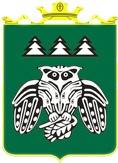 «Сыктывдiн»муниципальнöй районсамуниципальнöй  юкöнУправление культурыадминистрациимуниципального образованиямуниципального района«Сыктывдинский»168220, ул. Д.Каликовой, д.62, с. Выльгорт, Сыктывдинский район, Республика Комител. № 7-14-41, 7-25-95, факс 7-21-72от _____________ № __________на № __________  от __________Руководителю администрации муниципального районаЛажаневу О.А.Должность лица, согласовавшего проектФамилия, инициалы имени и отчества лица, согласовавшего проектДата согласованияРезультат согласованияПодписьПервый заместитель руководителяЛ.Ю.ДоронинаНачальник правового управленияД.С.КазанцевНачальник управления культурыЕ.П.Шеболкина